PLAN DE PRÉVENTION ET D’INTERVENTION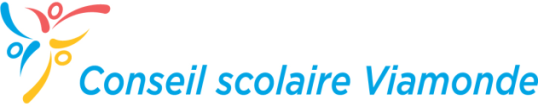 EN MATIÈRE D’INTIMIDATION2019-2020Date de révision : septembre 2019 et ajout au courant de l’annéeÉcole : École secondaire Le CaronMembres de l’équipe responsable de la sécurité dans les écoles :Nom de l’élève ou des élèves :  Nom du parent, tuteur ou tutrice :  Diane DesrochesNom du membre du personnel enseignant :  Serge LespéranceNom membre du personnel non-enseignant : Suzanne McMullinNom du partenaire communautaire :  Nom de la direction de l’école :  Tina Di StefanoDéfinition de l’intimidation« intimidation » : Comportement agressif et généralement répété d’un élève envers une autre personne qui, à la fois : a pour but, ou dont l’élève devrait savoir qu’il aura vraisemblablement cet effet :soit de causer à la personne un préjudice, de la peur ou de la détresse, y compris un préjudice corporel, psychologique, social ou scolaire, un préjudice à la réputation ou un préjudice matériel,soit de créer un climat négatif pour la personne à l’école;se produit dans un contexte de déséquilibre de pouvoirs, réel ou perçu, entre l’élève et l’autre personne, selon des facteurs tels que la taille, la force, l’âge, l’intelligence, le pouvoir des pairs, la situation économique, le statut social, la religion, l’origine ethnique, l’orientation sexuelle, la situation familiale, le sexe, l’identité sexuelle, l’expression de l’identité sexuelle, la race, le handicap ou les besoins particuliers.(page 3, Politique/Programmes Note no 144 – MÉO)Priorités cibléesPriorités cibléesPriorités cibléesPriorités cibléesPriorités cibléesPriorités cibléesUtiliser les données à sa disposition pour cibler des priorités en matière d’intimidation, comme les résultats du sondage sur le climat scolaire, le nombre d’envois au bureau, le nombre de suspensions, ainsi que des rapports anecdotiques.Questions de réflexion pour orienter ses priorités :Qu’est-ce qui fonctionne bien à notre école?Quels comportements devraient augmenter ou diminuer?Comment est-ce que nos forces peuvent aider à combler nos défis?Qu’est-ce qui nous tient à cœur? Qu’est-ce qui nous motive?Quels aspects vont avoir un plus grand impact dans notre école?Qu’est-ce qui est réaliste à cette étape de notre développement? Quelles ressources ou appuis avons-nous à notre disposition pour aider notre cheminement?Utiliser les données à sa disposition pour cibler des priorités en matière d’intimidation, comme les résultats du sondage sur le climat scolaire, le nombre d’envois au bureau, le nombre de suspensions, ainsi que des rapports anecdotiques.Questions de réflexion pour orienter ses priorités :Qu’est-ce qui fonctionne bien à notre école?Quels comportements devraient augmenter ou diminuer?Comment est-ce que nos forces peuvent aider à combler nos défis?Qu’est-ce qui nous tient à cœur? Qu’est-ce qui nous motive?Quels aspects vont avoir un plus grand impact dans notre école?Qu’est-ce qui est réaliste à cette étape de notre développement? Quelles ressources ou appuis avons-nous à notre disposition pour aider notre cheminement?Utiliser les données à sa disposition pour cibler des priorités en matière d’intimidation, comme les résultats du sondage sur le climat scolaire, le nombre d’envois au bureau, le nombre de suspensions, ainsi que des rapports anecdotiques.Questions de réflexion pour orienter ses priorités :Qu’est-ce qui fonctionne bien à notre école?Quels comportements devraient augmenter ou diminuer?Comment est-ce que nos forces peuvent aider à combler nos défis?Qu’est-ce qui nous tient à cœur? Qu’est-ce qui nous motive?Quels aspects vont avoir un plus grand impact dans notre école?Qu’est-ce qui est réaliste à cette étape de notre développement? Quelles ressources ou appuis avons-nous à notre disposition pour aider notre cheminement?Utiliser les données à sa disposition pour cibler des priorités en matière d’intimidation, comme les résultats du sondage sur le climat scolaire, le nombre d’envois au bureau, le nombre de suspensions, ainsi que des rapports anecdotiques.Questions de réflexion pour orienter ses priorités :Qu’est-ce qui fonctionne bien à notre école?Quels comportements devraient augmenter ou diminuer?Comment est-ce que nos forces peuvent aider à combler nos défis?Qu’est-ce qui nous tient à cœur? Qu’est-ce qui nous motive?Quels aspects vont avoir un plus grand impact dans notre école?Qu’est-ce qui est réaliste à cette étape de notre développement? Quelles ressources ou appuis avons-nous à notre disposition pour aider notre cheminement?Utiliser les données à sa disposition pour cibler des priorités en matière d’intimidation, comme les résultats du sondage sur le climat scolaire, le nombre d’envois au bureau, le nombre de suspensions, ainsi que des rapports anecdotiques.Questions de réflexion pour orienter ses priorités :Qu’est-ce qui fonctionne bien à notre école?Quels comportements devraient augmenter ou diminuer?Comment est-ce que nos forces peuvent aider à combler nos défis?Qu’est-ce qui nous tient à cœur? Qu’est-ce qui nous motive?Quels aspects vont avoir un plus grand impact dans notre école?Qu’est-ce qui est réaliste à cette étape de notre développement? Quelles ressources ou appuis avons-nous à notre disposition pour aider notre cheminement?Utiliser les données à sa disposition pour cibler des priorités en matière d’intimidation, comme les résultats du sondage sur le climat scolaire, le nombre d’envois au bureau, le nombre de suspensions, ainsi que des rapports anecdotiques.Questions de réflexion pour orienter ses priorités :Qu’est-ce qui fonctionne bien à notre école?Quels comportements devraient augmenter ou diminuer?Comment est-ce que nos forces peuvent aider à combler nos défis?Qu’est-ce qui nous tient à cœur? Qu’est-ce qui nous motive?Quels aspects vont avoir un plus grand impact dans notre école?Qu’est-ce qui est réaliste à cette étape de notre développement? Quelles ressources ou appuis avons-nous à notre disposition pour aider notre cheminement?Priorité 1 :Priorité 1 :Priorité 1 :Priorité 1 :Priorité 1 :Priorité 1 :En gros, il n’y a pas beaucoup d’intimidation à Le Caron et les problèmes de comportement sont très rares.  Nous avons un milieu très familial et très inclusif.  Ceci dit, nous avons ciblé le cyber-intimidation comme notre priorité. En gros, il n’y a pas beaucoup d’intimidation à Le Caron et les problèmes de comportement sont très rares.  Nous avons un milieu très familial et très inclusif.  Ceci dit, nous avons ciblé le cyber-intimidation comme notre priorité. En gros, il n’y a pas beaucoup d’intimidation à Le Caron et les problèmes de comportement sont très rares.  Nous avons un milieu très familial et très inclusif.  Ceci dit, nous avons ciblé le cyber-intimidation comme notre priorité. En gros, il n’y a pas beaucoup d’intimidation à Le Caron et les problèmes de comportement sont très rares.  Nous avons un milieu très familial et très inclusif.  Ceci dit, nous avons ciblé le cyber-intimidation comme notre priorité. En gros, il n’y a pas beaucoup d’intimidation à Le Caron et les problèmes de comportement sont très rares.  Nous avons un milieu très familial et très inclusif.  Ceci dit, nous avons ciblé le cyber-intimidation comme notre priorité. En gros, il n’y a pas beaucoup d’intimidation à Le Caron et les problèmes de comportement sont très rares.  Nous avons un milieu très familial et très inclusif.  Ceci dit, nous avons ciblé le cyber-intimidation comme notre priorité. Priorité 2 :Priorité 2 :Priorité 2 :Priorité 2 :Priorité 2 :Priorité 2 :Nous avons aussi investi beaucoup de temps dans l’élaboration d’une culture de paix et respect des personnes et des différences p.ex., club AGH (LGBTQ2), jardin de paix autochtone et la salle de détente/méditation.  Nous allons poursuivre avec cette initiative en 2019-2020Nous avons aussi investi beaucoup de temps dans l’élaboration d’une culture de paix et respect des personnes et des différences p.ex., club AGH (LGBTQ2), jardin de paix autochtone et la salle de détente/méditation.  Nous allons poursuivre avec cette initiative en 2019-2020Nous avons aussi investi beaucoup de temps dans l’élaboration d’une culture de paix et respect des personnes et des différences p.ex., club AGH (LGBTQ2), jardin de paix autochtone et la salle de détente/méditation.  Nous allons poursuivre avec cette initiative en 2019-2020Nous avons aussi investi beaucoup de temps dans l’élaboration d’une culture de paix et respect des personnes et des différences p.ex., club AGH (LGBTQ2), jardin de paix autochtone et la salle de détente/méditation.  Nous allons poursuivre avec cette initiative en 2019-2020Nous avons aussi investi beaucoup de temps dans l’élaboration d’une culture de paix et respect des personnes et des différences p.ex., club AGH (LGBTQ2), jardin de paix autochtone et la salle de détente/méditation.  Nous allons poursuivre avec cette initiative en 2019-2020Nous avons aussi investi beaucoup de temps dans l’élaboration d’une culture de paix et respect des personnes et des différences p.ex., club AGH (LGBTQ2), jardin de paix autochtone et la salle de détente/méditation.  Nous allons poursuivre avec cette initiative en 2019-2020Priorité 3 :Priorité 3 :Priorité 3 :Priorité 3 :Priorité 3 :Priorité 3 :Stratégies de préventionStratégies de préventionStratégies de préventionStratégies de préventionStratégies de préventionStratégies de préventionExemples de stratégies :appui au comportement positifAteliers sur la gestion des conflitsAtelier sur la cyber intimidationCercle de lecture et discussioncélébrer les différencesprojet rassembleurMentors et leaders positifspratiques réparatrices (cercles communautaires)activités de la semaine anti-intimidationculture de la paixAlliance gai-hétérocélébrer les différencesprojet rassembleurMentors et leaders positifspratiques réparatrices (cercles communautaires)activités de la semaine anti-intimidationculture de la paixAlliance gai-hétérodéveloppement du leadership des élèvesRessources et kiosque de documentationenseignement explicite des habiletés socialesdéveloppement du leadership des élèvesRessources et kiosque de documentationenseignement explicite des habiletés socialesCampagne visant les témoins du type « Upstander»pratiques inclusivesaccompagnement d’enseignant.e - écoles sécuritaires et tolérantesStratégie ciblée : Suivis nécessaires :Suivis nécessaires :Délais prévus :Délais prévus :Collecte de données :Ateliers sur la cyber intimidationContact avec les OPP (Claude Duguay) pour organiser une présentationContact avec les OPP (Claude Duguay) pour organiser une présentationDecembre 2019Decembre 2019Participation des élèvesStratégie ciblée : Suivis nécessaires :Suivis nécessaires :Délais prévus :Délais prévus :Collecte de données :Rencontres du comité AGH de Le CaronRencontres selon le besoin du comitéPrésentations pendant les annoncesReconnaissance des termesRencontres selon le besoin du comitéPrésentations pendant les annoncesReconnaissance des termesPendant l’année 2019-2020Pendant l’année 2019-2020Participation au comitéStratégie ciblée : Suivis nécessaires :Suivis nécessaires :Délais prévus :Délais prévus :Collecte de données :Plan de dénonciation anonyme avec un code QR pour tous les élèves de l’écoleL’équipe écoleL’équipe écoleEn cours…En cours…Participation des élèvesStratégies de communication et de sensibilisation :Stratégies de communication et de sensibilisation :Stratégies de communication et de sensibilisation :Stratégies de communication et de sensibilisation :Stratégies de communication et de sensibilisation :Stratégies de communication et de sensibilisation :Exemples de stratégies :La « Chronique des Bonnes Nouvelles » (appui au positif)Campagnes de publicité sur les attentes-clé, avec appuis visuels créés par les élèvesExemples de stratégies :La « Chronique des Bonnes Nouvelles » (appui au positif)Campagnes de publicité sur les attentes-clé, avec appuis visuels créés par les élèvesVisionnement de films et discussionsBabillard décoré avec infoAcronyme et logo, chanson, vidéo, etc… pour promouvoir les attentes-cléVisionnement de films et discussionsBabillard décoré avec infoAcronyme et logo, chanson, vidéo, etc… pour promouvoir les attentes-cléCommuniqué aux parentsUtilisation de la technologie pour appuyer le comportement positif et publiciser l’impact des leaders positifs (ex. médias sociaux)Communiqué aux parentsUtilisation de la technologie pour appuyer le comportement positif et publiciser l’impact des leaders positifs (ex. médias sociaux)Stratégie ciblée : Stratégie ciblée : Suivis nécessaires :Suivis nécessaires :Délais prévus :Délais prévus :Publicité et messages positifs dans l’école et sur le babillard du conseil des élèvesPublicité et messages positifs dans l’école et sur le babillard du conseil des élèvesCréation d’affichesActivités de la semaineCréation d’affichesActivités de la semaineJuin 2020Tout au long de l’annéeJuin 2020Tout au long de l’annéeStratégie ciblée : Stratégie ciblée : Suivis nécessaires :Suivis nécessaires :Délais prévus :Délais prévus :Journée Viamonde « la paix dans le monde »Journée Viamonde ViaroseJournée internationale de la paixJournée Viamonde « la paix dans le monde »Journée Viamonde ViaroseJournée internationale de la paixPréparer les activitésPréparer les activitésJournée blanche préparée par le conseil des élèvesPréparer les activitésPréparer les activitésJournée blanche préparée par le conseil des élèvesJuin 2020Tout au long de l’annéeJuin 2020Tout au long de l’annéeStratégie ciblée : Stratégie ciblée : Suivis nécessaires :Suivis nécessaires :Délais prévus :Délais prévus :Participation à RACE et présentation aux annonces lors de la semaine contre l’intimidationInvitésParticipation à RACE et présentation aux annonces lors de la semaine contre l’intimidationInvitésFormation des élèves et participation à la journéeFormation des élèves et participation à la journéeOctobre 2019Octobre 2019Stratégies pour assurer la formation des membres de la communauté scolaire:Stratégies pour assurer la formation des membres de la communauté scolaire:Stratégies pour assurer la formation des membres de la communauté scolaire:Stratégies pour assurer la formation des membres de la communauté scolaire:Stratégies pour assurer la formation des membres de la communauté scolaire:Stratégies pour assurer la formation des membres de la communauté scolaire:Membres du personnelMembres du personnelMembres du personnelMembres du personnelMembres du personnelMembres du personnelExemples :accompagnement – écoles sécuritaires et tolérantesaccompagnement EEDExemples :accompagnement – écoles sécuritaires et tolérantesaccompagnement EEDFaire venir un conférencier/ une conférencière , Égale, PFLAG, etc.)Consultation ou formation donnée par les travailleuses sociales ou travailleurs sociauxFaire venir un conférencier/ une conférencière , Égale, PFLAG, etc.)Consultation ou formation donnée par les travailleuses sociales ou travailleurs sociauxFaire venir un conférencier/ une conférencière , Égale, PFLAG, etc.)Consultation ou formation donnée par les travailleuses sociales ou travailleurs sociauxparticiper à une conférence (CSSN, CCGSD)Stratégie ciblée : Suivis nécessaires :Suivis nécessaires :Suivis nécessaires :Suivis nécessaires :Délais prévus :Accompagnement EEDConsultation ou formation donnée par les travailleuses sociales ou travailleurs sociaux et Élizabeth Séguin pour les comportements TSAConsultation ou formation donnée par les travailleuses sociales ou travailleurs sociaux et Élizabeth Séguin pour les comportements TSAConsultation ou formation donnée par les travailleuses sociales ou travailleurs sociaux et Élizabeth Séguin pour les comportements TSAConsultation ou formation donnée par les travailleuses sociales ou travailleurs sociaux et Élizabeth Séguin pour les comportements TSAAu cours de l’annéeStratégie ciblée : Suivis nécessaires :Suivis nécessaires :Suivis nécessaires :Suivis nécessaires :Délais prévus :Communauté extérieure (parents, tuteurs ou tutrices, communauté locale)Communauté extérieure (parents, tuteurs ou tutrices, communauté locale)Communauté extérieure (parents, tuteurs ou tutrices, communauté locale)Communauté extérieure (parents, tuteurs ou tutrices, communauté locale)Communauté extérieure (parents, tuteurs ou tutrices, communauté locale)Communauté extérieure (parents, tuteurs ou tutrices, communauté locale)Exemples : consultation ou formation donnée par les travailleuses sociales ou travailleurs sociauxExemples : consultation ou formation donnée par les travailleuses sociales ou travailleurs sociauxExemples : consultation ou formation donnée par les travailleuses sociales ou travailleurs sociauxfaire venir un conférencier/ une conférencière faire venir un conférencier/ une conférencière faire venir un conférencier/ une conférencière Stratégie ciblée : Suivis nécessaires :Suivis nécessaires :Suivis nécessaires :Suivis nécessaires :Délais prévus :En cours de discussion avec le conseil des parentsEn cours de discussion avec le conseil des parentsEn cours de discussion avec le conseil des parentsEn cours de discussion avec le conseil des parentsStratégie ciblée : Suivis nécessaires :Suivis nécessaires :Suivis nécessaires :Suivis nécessaires :Délais prévus :Stratégies d’intervention et de soutien auprès des élèves en cas d’intimidationStratégies d’intervention et de soutien auprès des élèves en cas d’intimidationStratégies d’intervention et de soutien auprès des élèves en cas d’intimidationStratégies d’intervention et de soutien auprès des élèves en cas d’intimidationStratégies d’intervention et de soutien auprès des élèves en cas d’intimidationStratégies d’intervention et de soutien auprès des élèves en cas d’intimidationCes stratégies sont à titre d’exemples et l’utilisation de celles-ci devrait être déterminée selon les circonstances et les besoins.Ces stratégies sont à titre d’exemples et l’utilisation de celles-ci devrait être déterminée selon les circonstances et les besoins.Ces stratégies sont à titre d’exemples et l’utilisation de celles-ci devrait être déterminée selon les circonstances et les besoins.Ces stratégies sont à titre d’exemples et l’utilisation de celles-ci devrait être déterminée selon les circonstances et les besoins.Ces stratégies sont à titre d’exemples et l’utilisation de celles-ci devrait être déterminée selon les circonstances et les besoins.Ces stratégies sont à titre d’exemples et l’utilisation de celles-ci devrait être déterminée selon les circonstances et les besoins.Pour les élèves ayant subis des actes d’intimidation :Pour les élèves ayant subis des actes d’intimidation :Pour les élèves ayant subis des actes d’intimidation :Pour les élèves ayant subis des actes d’intimidation :Pour les élèves ayant subis des actes d’intimidation :Pour les élèves ayant subis des actes d’intimidation :Groupe d’appui sur la gestion des émotions, le stress, le bien-êtreAppui des travailleuses sociales ou travailleurs sociaux Appel à la policeGroupe d’appui sur la gestion des émotions, le stress, le bien-êtreAppui des travailleuses sociales ou travailleurs sociaux Appel à la policeservices communautaires en santé mentalejustice réparatrice (cercles communautaires) pour discuter des événements et des émotions ressentiesservices communautaires en santé mentalejustice réparatrice (cercles communautaires) pour discuter des événements et des émotions ressentiesmodélisation des comportements : réactions aux gestes d’intimidation«check-in» régulier pour s’assurer que la situation ne se reproduise pasmodélisation des comportements : réactions aux gestes d’intimidation«check-in» régulier pour s’assurer que la situation ne se reproduise pasPour les élèves ayant été témoins d’actes d’intimidation :Pour les élèves ayant été témoins d’actes d’intimidation :Pour les élèves ayant été témoins d’actes d’intimidation :Pour les élèves ayant été témoins d’actes d’intimidation :Pour les élèves ayant été témoins d’actes d’intimidation :Pour les élèves ayant été témoins d’actes d’intimidation :Groupe d’appui sur la gestion des émotions, le stress, le bien-êtreCampagne visant les témoins du type « Upstander »Groupe d’appui sur la gestion des émotions, le stress, le bien-êtreCampagne visant les témoins du type « Upstander »justice réparatrice (cercles communautaires) pour discuter des événements et des émotions ressentiesjustice réparatrice (cercles communautaires) pour discuter des événements et des émotions ressentiesmodélisation des comportements : réactions aux gestes d’intimidationAppui des travailleuses sociales ou travailleurs sociauxmodélisation des comportements : réactions aux gestes d’intimidationAppui des travailleuses sociales ou travailleurs sociauxPour les élèves ayant commis des actes d’intimidation :Pour les élèves ayant commis des actes d’intimidation :Pour les élèves ayant commis des actes d’intimidation :Pour les élèves ayant commis des actes d’intimidation :Pour les élèves ayant commis des actes d’intimidation :Pour les élèves ayant commis des actes d’intimidation :Groupe d’appui sur la gestion des émotions, le stress, le bien-êtreAppui des travailleuses sociales ou travailleurs sociauxEnseignement explicite du comportement attendu avec rétroactions fréquentesGroupe d’appui sur la gestion des émotions, le stress, le bien-êtreAppui des travailleuses sociales ou travailleurs sociauxEnseignement explicite du comportement attendu avec rétroactions fréquentesservices communautaires en santé mentalejustice réparatrice pour assurer la réintégration de l’élève (cercle communautaire, geste réparateur)Appel à la policeservices communautaires en santé mentalejustice réparatrice pour assurer la réintégration de l’élève (cercle communautaire, geste réparateur)Appel à la policerencontrer le personnel qui travaille avec l’élève pour uniformiser les interventionsoffrir une expérience d’apprentissage sur l’intimidation (ex : lire un livre sur l’intimidation aux plus petits, créer un sondage et présenter ses résultats)rencontrer le personnel qui travaille avec l’élève pour uniformiser les interventionsoffrir une expérience d’apprentissage sur l’intimidation (ex : lire un livre sur l’intimidation aux plus petits, créer un sondage et présenter ses résultats)